Sukladno članku 12. stavku 1. Zakona o javnoj nabavi (NN 120/16 i 114/22) za godišnju procijenjenu vrijednost nabave iz Plana nabave manju od 200.000 kuna bez PDV-a za robu i usluge odnosno 500.000 kuna bez PDV-a za radove (tzv. jednostavnu nabavu), Odluke Gradonačelnika od 12.12.2022. godine, KLASA:  406-09/22-04/208, 2163-6-09/01-22-2, utvrđuje se slijedećiPOZIV ZA DOSTAVU PONUDAPOSTUPAK JEDNOSTAVNE NABAVEUSLUGE TJELESNE I TEHNIČKE ZAŠTITE OSOBA I OBJEKATA ZA GRAD POREČ-PARENZO79713000-5 čuvarske službeEv. broj nabave: 109/22NARUČITELJ: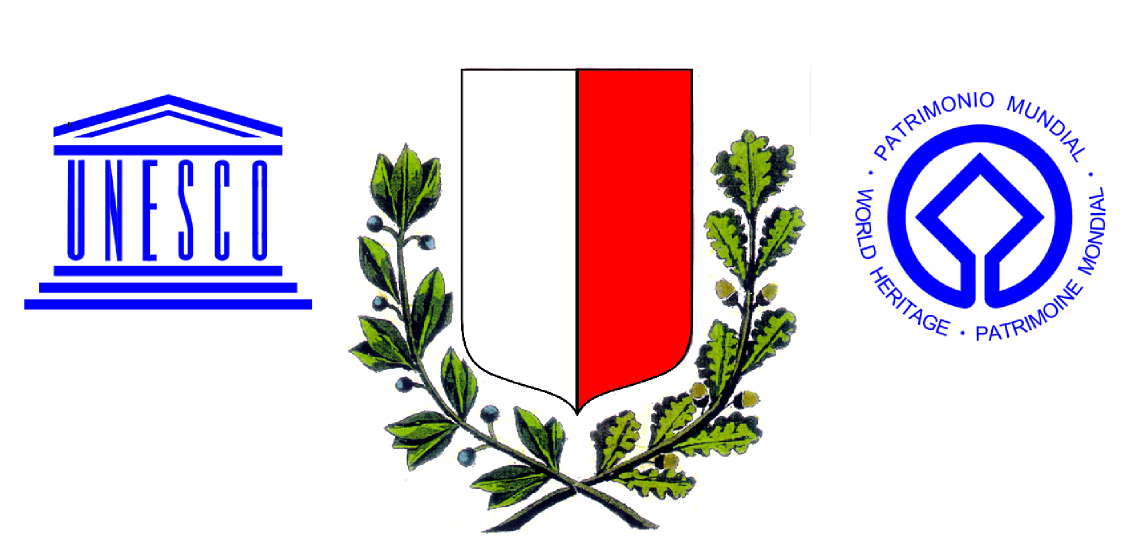 GRAD POREČ - PARENZO52440 Poreč - Parenzo, Obala m. Tita 5PODACI O JAVNOM NARUČITELJUGrad Poreč-ParenzoObala m. Tita 5/1, 52440 PorečOIB 41303906494Telefon-centrala: 052 451 099Odgovorna osoba naručitelja: Gradonačelnik, Loris PeršurićInternetska adresa: www.porec.hr2. OSOBA ILI SLUŽBA ZADUŽENA ZA KONTAKT - KOMUNIKACIJU S PONUDITELJIMA, IZMJENA I/ILI POZIVA ZA DOSTAVU PONUDA, TRAŽENJE POJAŠNJENJASlužba zadužena za komunikaciju s ponuditeljima i pojašnjenje dokumentacije:  Alja Udovičić, Upravni odjel za opću upravu, 052 451 085, mail: alja.udovicic@porec.hr  i Martina Golob Rupenović, Upravni odjel za opću upravu, tel.052 634 303, mail.: martina.golob-rupenovic@porec.hr.Zahtjev sa svim pitanjima koja bi gospodarski subjekt želio postaviti naručitelju u svezi objašnjenja i izmjene vezane uz poziv za dostavu ponuda, mora biti postavljen pravodobno. Zahtjev je pravodoban ako je dostavljen naručitelju najkasnije tijekom trećeg (3.) dana prije dana u kojem ističe rok za dostavu ponuda i to isključivo u pisanom obliku. Pod uvjetom da je zahtjev dostavljen pravodobno, posljednje dodatne informacije i objašnjenja vezana uz dokumentaciju Naručitelj će staviti na raspolaganje najkasnije tijekom drugog (2.) dana prije dana u kojem ističe rok za dostavu ponuda. Ukoliko će biti potrebno da naručitelj mijenja dokumentaciju i ako su promjene značajne, produžiti će rok za dostavu ponuda na način da svi gospodarski subjekti od izmjene imaju najmanje 5 dana za dostavu ponude. 3. EVIDENCIJSKI BROJ NABAVE: 109/22.4.  POPIS GOSPODARSKIH SUBJEKATA S KOJIMA JE NARUČITELJ U SUKOBU INTERESASukladno članku 76. Zakona o javnoj nabavi (NN 120/16 i 114/22), Naručitelj, Grad Poreč-Parenzo, u smislu postojanja ili nepostojanja sukoba interesa, objavljuje da nema gospodarskih subjekata sa kojima Naručitelj ne smije sklapati ugovore o javnoj nabavi.5. VRSTA POSTUPKA  NABAVE Postupak jednostavne nabave, sukladno članku 5. Odluke o postupku jednostavne nabave u upravnim tijelima Grada Poreča-Parenzo (KLASA: 011-01/17-01/124, URBROJ: 2167/01-07-17-2 od 20.srpnja 2017. i Odluke o izmjenama i dopunama Odluke o postupku jednostavne nabave u upravnim tijelima Grada Poreča-Parenzo KLASA: 011-01/17-01/124, URBROJ: 2167/01-07-20-4 od 12. ožujka 2020. godine te članku 12., stavku 1. Zakona o javnoj nabavi (NN 120/16 i 114/22).6. PROCIJENJENA VRIJEDNOST NABAVEProcijenjena vrijednost predmeta nabave iznosi 112.000,00 kuna bez PDV-a.7.  VRSTA UGOVORA O  NABAVINaručitelj će po okončanju postupka nabave s odabranim ponuditeljem sklopiti ugovor o  nabavi usluga. 8. OPIS PREDMETA NABAVE, OZNAKA I NAZIV IZ JEDINSTVENOG RJEČNIKA JAVNE NABAVE Predmet nabave:  usluge tjelesne i tehničke zaštite osoba i objekata za Grad Poreč-Parenzo.Detaljan opis predmeta nabave nalazi se u Troškovniku (Prilog 2). Oznaka i naziv iz Jedinstvenog rječnika javne nabave : 79713000-5 čuvarske službe.9.  KOLIČINA I TEHNIČKA SPECIFIKACIJA  PREDMETA NABAVE, TROŠKOVNIKTehničke specifikacijeTjelesna zaštita sukladno članku 45., stavak 1) točke 1-4, Zakona o privatnoj zaštiti („Narodne novine“ br. 16/20) podrazumijeva zaštitu osoba i imovine bez dominantne uporabe tehničkih sredstava. KOLIČINAU Troškovniku je navedena okvirna količina predmeta nabave. Sukladno potrebama naručitelja količina predmeta nabave planirana je kako slijedi:REDOVNA TJELESNA ZAŠTITAUsluge tjelesne zaštite osoba i imovine uključuje rad 1 (jednog) zaštitara za čuvanje objekta u Poreču, na adresi Obala maršala Tita 4, u danima od ponedjeljka do petka (osim blagdanima) s rasporedom rada od 07:00 – 15:00 sati, odnosno u radno vrijeme Naručitelja. Navedeno čini prosječno 168 radnih sati mjesečno, odnosno ukupno 2016 radnih sati za godinu dana.Tablica 1.: Fond sati za 2023. godinuIzvor: https://isplate.info/fond-sati-2021.aspxUsluge zaštite ljudi i objekata po pozivu ili na intervenciju za 12 mjeseci-50 sati rada.Od pružatelja usluge se kao ispunjenje redovne zaštitarske usluge očekuje sljedeće:kontrola ulaza i izlaza osoba u/iz štićenog objekta/prostora (stranaka, vanjskih izvoditelja radova, dobavljača, servisera i sl.),kontrola ulaza i izlaza vozila u/iz štićenog objekta/prostora,utvrđivanje identiteta osoba koje ulaze odnosno izlaze u/iz štićene objekte ili prostore u radno vrijeme naručitelja te vođenje propisane evidencije,sprječavanje ulaska osoba koju zaposlenik iz bilo kojeg razloga ne želi primiti,izdavanje službenih ključeva uz vođenje propisanih evidencija,udaljavanje osoba koje remete propisani red i mir iz objekta ili prostora kojeg se štiti,sprječavanje pristupa neovlaštenim osobama štićenom objektu ili prostoru,zadržavanje osobe koja je u objektima ili prostorima koji se čuvaju, zatečene u činjenju kaznenog dijela i izručivanje te osobe policiji,sprječavanje i otkrivanje štetne pojave i protupravne radnje koje bi mogle ugroziti osobe i imovinu koja je predmet zaštite te poduzimanje mjera zaštite radi otklanjanja istih,rad na telefonskoj centrali u radno vrijeme naručitelja (prespajanje telefonskih poziva na centrali, telefonska najava stranaka),nadzor nad instaliranim sustavima tehničke zaštite koji obuhvaćaju sustav video nadzora, protuprovalni sustav te sustav vatrodojave ukoliko su isti instalirani, ostali zaštitarski poslovi sukladno Zakonu o privatnoj zaštiti i uputama Korisnika.IZVANREDNE I POVREMENE USLUGE TJELESNE ZAŠTITE:osiguranje povremenih događaja sukladno zahtjevu naručitelja.OSTALONaručitelju je bitno da pružatelj usluge ne mijenja angažiranog zaštitara, osim u nužnim slučajevima (bolovanje, godišnji) u svrhu pružanja kvalitetne usluge. Naime, angažirani zaštitar mora davati informacije o upravnim odjelima, djelokrugu njihovih ovlasti i ostale informacije koje su potrebne da bi mogao dati informaciju koju ga stranka traži te je potrebno neko vrijeme da se upozna sa svim okolnostima i uredima.Naručitelj, može, u bilo kojem trenutku, ukoliko nije zadovoljan sa pruženom uslugom djelatnika, zatražiti od pružatelja usluga da istog zamijeni s osobom koja će ispunjavati sve tražene uvjete ovim Pozivom za dostavu ponuda i sklopljenim ugovorom.TROŠKOVNIKUpute za popunjavanje troškovnika i jednakovrijednost:Podatke treba unijeti u obrazac Troškovnika na sljedeći način:a)	u skladu s obrascem troškovnika ponuditelj treba upisati cijenu za svaku stavku Troškovnika koja u stupcu „Količina“ ima navedenu numeričku vrijednost. Ukoliko stavka ima količinu „komplet“, „paušal“ ili slično jedinična cijena se upisuje samo u polje uz navedenu količinu te se samo za nju izračunava ukupna cijena;b)	ponuditelj mora ispuniti sve tražene stavke iz obrasca Troškovnika navedene u prethodnom  stavku.  Potrebno je upisati jediničnu cijenu stavke, ukupnu cijenu stavke  („Ukupna cijena“ stavke izračunava se kao umnožak  „Količine“ i „Jedinične cijene“ stavke i mora biti zaokružena na dvije decimale), i rekapitulaciju za svaku cjelinu (zbroj svih ukupnih cijena stavki u pojedinoj cjelini, bez poreza na dodanu vrijednost). Ako ponuditelj ne ispuni sve stavke Troškovnika u skladu sa zahtjevima ovog Poziva za nadmetanje ili promijeni tekst ili količine navedene u Troškovniku, smatrat će se da je takav Troškovnik nepotpun i nevažeći te će ponuda biti odbijena.Ponuditelj mora dostaviti ponudu za sve stavke na način i prema opisu kako je to definirano u Troškovniku (Prilog 2).10.  MJESTO IZVRŠENJA USLUGAMjesto pružanja usluge je upravna zgrada Grada Poreča-Parenzo na adresi Obala maršala Tita 4, po potrebi Obala maršala Tita 5 i eventualno druge adrese prema zahtjevu naručitelja u Poreču.U Upravnoj zgrada na adresi Obala m.Tita 4 smješteni su uredi upravnih odjela Grada Poreča-Parenzo i Istarske županije.11.  ROK  IZVRŠENJA /TRAJANJE UGOVORA O NABAVIPočetak pružanja predmetnih usluga je najkasnije u roku od 7 dana od potpisa ugovora i traje 12 mjeseci. Predviđeni početak je u 01.siječnja 2023. godine.12. RAZLOZI ISKLJUČENJA12.1. Nekažnjavanje Javni Naručitelj će iz postupka nabave isključiti gospodarskog subjekta, ako utvrdi da:1.	je gospodarski subjekt koji ima poslovni nastan u Republici Hrvatskoj ili osoba koja je član upravnog, upravljačkog ili nadzornog tijela ili ima ovlasti zastupanja, donošenja odluka ili nadzora toga gospodarskog subjekta i koja je državljanin Republike Hrvatske, pravomoćnom presudom osuđena za:a) sudjelovanje u zločinačkoj organizaciji, na temelju-	članka 328. (zločinačko udruženje) i članka 329. (počinjenje kaznenog djela u sastavu zločinačkog udruženja) Kaznenog zakona-	članka 333. (udruživanje za počinjenje kaznenih djela), iz Kaznenog zakona („Narodne novine“, br. 110/97., 27/98., 50/00., 129/00., 51/01., 111/03., 190/03., 105/04., 84/05., 71/06., 110/07., 152/08., 57/11., 77/11. i 143/12.)b) korupciju, na temelju-	članka 252. (primanje mita u gospodarskom poslovanju), članka 253. (davanje mita u gospodarskom poslovanju), članka 254. (zlouporaba u postupku javne nabave), članka 291. (zlouporaba položaja i ovlasti), članka 292. (nezakonito pogodovanje), članka 293. (primanje mita), članka 294. (davanje mita), članka 295. (trgovanje utjecajem) i članka 296. (davanje mita za trgovanje utjecajem) Kaznenog zakona-	članka 294.a (primanje mita u gospodarskom poslovanju), članka 294.b (davanje mita u gospodarskom poslovanju), članka 337. (zlouporaba položaja i ovlasti), članka 338. (zlouporaba obavljanja dužnosti državne vlasti), članka 343. (protuzakonito posredovanje), članka 347. (primanje mita) i članka 348. (davanje mita) iz Kaznenog zakona („Narodne novine“, br. 110/97., 27/98., 50/00., 129/00., 51/01., 111/03., 190/03., 105/04., 84/05., 71/06., 110/07., 152/08., 57/11., 77/11. i 143/12.)c) prijevaru, na temelju-	članka 236. (prijevara), članka 247. (prijevara u gospodarskom poslovanju), članka 256. (utaja poreza ili carine) i članka 258. (subvencijska prijevara) Kaznenog zakona-	članka 224. (prijevara), članka 293. (prijevara u gospodarskom poslovanju) i članka 286. (utaja poreza i drugih davanja) iz Kaznenog zakona („Narodne novine“, br. 110/97., 27/98., 50/00., 129/00., 51/01., 111/03., 190/03., 105/04., 84/05., 71/06., 110/07., 152/08., 57/11., 77/11. i 143/12.)d) terorizam ili kaznena djela povezana s terorističkim aktivnostima, na temelju-	članka 97. (terorizam) članka 99. (javno poticanje na terorizam), članka 100. (novačenje za terorizam), članka 101. (obuka za terorizam) i članka 102. (terorističko udruženje) Kaznenog zakona-	članka 169. (terorizam), članka 169.a (javno poticanje na terorizam) i članka 169.b (novačenje i obuka za terorizam) iz Kaznenog zakona („Narodne novine“, br. 110/97., 27/98., 50/00., 129/00., 51/01., 111/03., 190/03., 105/04., 84/05., 71/06., 110/07., 152/08., 57/11., 77/11. i 143/12.)e) pranje novca ili financiranje terorizma, na temelju-	članka 98. (financiranje terorizma) i članka 265. (pranje novca) Kaznenog zakona-	članka 279. (pranje novca) iz Kaznenog zakona („Narodne novine“, br. 110/97., 27/98., 50/00., 129/00., 51/01., 111/03., 190/03., 105/04., 84/05., 71/06., 110/07., 152/08., 57/11., 77/11. i 143/12.)f) dječji rad ili druge oblike trgovanja ljudima, na temelju-	članka 106. (trgovanje ljudima) Kaznenog zakona-	članka 175. (trgovanje ljudima i ropstvo) iz Kaznenog zakona („Narodne novine“, br. 110/97., 27/98., 50/00., 129/00., 51/01., 111/03., 190/03., 105/04., 84/05., 71/06., 110/07., 152/08., 57/11., 77/11. i 143/12.), iliZa potrebe dokazivanja nepostojanja osnova za isključenje iz točke 11.1. stavka 1. ovog Poziva gospodarski subjekt u ponudi dostavlja Izjavu o nekažnjavanju. Izjavu daje osoba po zakonu ovlaštena za zastupanje gospodarskog subjekta. U tu svrhu potrebno je popuniti obrazac Izjave o nekažnjavanju, ovisno o zemlji nastana gospodarskog subjekta i državljanstva odgovornih osoba. Gospodarski subjekt može koristiti obrazac Izjave o nekažnjavanju koji se nalazi u Obrascu 1a  ovoga Poziva.Izjava ne smije biti starija od 6 (šest)  mjeseca računajući od dana slanja Poziva na dostavu ponude. Izjavu nije potrebno ovjeravati kod nadležne sudske ili upravne vlasti, javnog bilježnika i sl.12.2.	Ispunjenje obveze plaćanja dospjelih poreznih obveza i obveza za mirovinsko i zdravstveno osiguranjeJavni naručitelj će iz postupka nabave isključiti gospodarskog subjekta ako utvrdi da gospodarski subjekt nije ispunio obvezu plaćanja dospjelih poreznih obveza i obveza za mirovinsko i zdravstveno osiguranje:-	u Republici Hrvatskoj, ako gospodarski subjekt ima poslovni nastan u Republici Hrvatskoj, ili-	u Republici Hrvatskoj ili u državi poslovnog nastana gospodarskog subjekta, ako gospodarski subjekt nema poslovni nastan u Republici Hrvatskoj.Iznimno, Naručitelj neće isključiti gospodarskog subjekta iz postupka nabave, ako mu sukladno posebnom propisu plaćanje obveza nije dopušteno, ili mu je odobrena odgoda plaćanja.Kao dokaz da ne postoji osnova za isključenje iz ove točke gospodarski subjekt u ponudi dostavlja potvrdu Porezne uprave o stanju duga ili jednakovrijedni dokument nadležnog tijela države poslovnog nastana gospodarskog subjekta, koja ne smije biti starija od 90 (devedeset) dana računajući od dana slanja Poziva na dostavu ponude.Ako se u državi poslovnog nastana gospodarskog subjekta ne izdaje ovaj dokument ili ne sadrži sve okolnosti, on može biti zamijenjen izjavom pod prisegom ili, ako izjava pod prisegom prema pravu dotične države ne postoji, odgovarajućom izjavom osobe koja je po zakonu ovlaštena za zastupanje gospodarskog subjekta s ovjerenim potpisom kod nadležne sudske ili upravne vlasti, javnog bilježnika ili strukovnog ili trgovinskog tijela u državi poslovnog nastana gospodarskog subjekta. Izjava ne smije biti starija od 30 (trideset) dana računajući od dana slanja Poziva na dostavu ponude.Iz navedenog dokaza mora biti razvidno da je gospodarski subjekt ispunio obvezu plaćanja dospjelih poreznih obveza i obveza za mirovinsko i zdravstvenog osiguranje, odnosno da mu je, sukladno posebnim propisima, odobrena odgoda plaćanja.12.3. Ispunjenje obveze plaćanja dospjelih poreznih i drugih obveza prema Gradu Poreču-Parenzo, osim ako je gospodarskom subjektu sukladno posebnim Odlukama odobrena odgoda plaćanja navedenih obveza.U svrhu dokazivanja navedene obveze iz ove točke ponuditelj ne mora dostavljati potvrdu jer će naručitelj izvršiti uvid u vlastitu bazu podataka, te isključiti ponuditelja koji na dan otvaranja ponuda ima nepodmirene dospjele obveze veće od 1.000,00 kn. Preporuča se ponuditeljima da provjere kod nadležne službe Grada Poreča-Parenzo, UO za financije, jesu li podmirili sve dospjele obveze (tel. 052 634 318).Napomena: U slučaju zajednice ponuditelja svi članovi zajednice ponuditelja obvezni su  dostaviti  dokaze iz točke 12.13. UVJETI I DOKAZI SPOSOBNOSTI PONUDITELJA 13.1.	Sposobnost za obavljanje profesionalne djelatnosti:Sposobnost za obavljanje profesionalne djelatnosti gospodarskog subjekta dokazuje se izvatkom iz sudskog, obrtnog, strukovnog ili drugog odgovarajućeg registra koji se vodi u državi njegova poslovnog nastana.Dokaz ne smije biti stariji od 6 (šest) mjeseca od dana slanja Poziva za dostavu ponude.Ponuditelj može traženi dokaz dostaviti u originalu, ovjerenoj preslici ili neovjerenoj preslici. Neovjerenom preslikom smatra se i neovjereni ispis elektroničke isprave. Napomena: U slučaju zajedničke ponude, članovi zajednice gospodarskih subjekata (ako je primjenjivo) obvezni su pojedinačno dokazati postojanje ove sposobnosti.13.2.  Uvjeti i dokazi tehničke i stručne sposobnostiTehnička i stručna sposobnost dokazuje se sljedećim dokazima:13.2.1.Važeće ovlaštenje za pružanje predmetnih uslugaGospodarski subjekt mora posjedovati ovlaštenje za obavljanje djelatnosti privatne zaštite – tjelesne zaštite sukladno Zakonu o privatnoj zaštiti (NN 16/20) kako bi mogao pružati uslugu koja je predmet nabave u državi njegova poslovnog nastana.Dokumenti kojima se dokazuje ispunjavanje kriterija za odabir gospodarskog subjekta iz ove točke: važeće odobrenje/rješenje nadležnog Ministarstva unutarnjih poslova za obavljanje djelatnosti privatne zaštite – tjelesne zaštite sukladno Zakonu o privatnoj zaštiti („Narodne novine“ br. 16/20) i uvjerenje izdano od nadležnog Ministarstva unutarnjih poslova iz kojeg je vidljivo da gospodarskom subjektu od dana početka postupka  nabave nije izdana zabrana obavljanja djelatnosti privatne zaštite.13.2.1. Popisom izvršenih usluga koji su isti ili slični kao što je ovaj predmet nabave izvršenih u godini u kojoj je započeo postupak nabave i tijekom 3 godine koje prethodne toj godini. Kako bi dokazao svoju sposobnost, ponuditelj mora dokazati da je u navedenom razdoblju uredno izvršio najmanje 1, a najviše 3  usluge, čija je ukupna zbrojena vrijednost najmanje u visini procijenjene vrijednosti nabave bez PDV-a. Popis ugovora sadrži iznos, datum, mjesto izvršenja i naziv druge ugovorne strane. Ako je potrebno, naručitelj može izravno od druge ugovorne strane zatražiti provjeru istinitosti popisa/potvrde te isključiti ponuditelje, ukoliko utvrdi da je dostavio lažne podatke odnosno nije uredno izvršio ugovor.Obrazloženje traženih uvjeta tehničke i stručne sposobnosti iz ove točke:Zahtijevanom minimalnom razinom tehničke i stručne sposobnosti iz ove točke Naručitelj se osigurava da će ponuditelj biti tehnički i stručno sposoban pružiti uslugu koja je predmet nabave u sukladnosti s traženim zahtjevima i rokovima te ispunjavanjem traženih uvjeta ponuditelj dokazuje primjereno iskustvo, što ulijeva sigurnost da će Ponuditelj (ukoliko bude izabran) pružiti uslugu kvalitetno, stručno, pravovremeno i profesionalno. POTREBNO DOSTAVITI:  Popis ugovora/usluga  (Obrazac 2) u sklopu Poziva za dostavu ponuda.13.2.2. Dokaz o posjedovanju određene razine kompetencijaGospodarski subjekt mora dokazati da će imati na raspolaganju dovoljan broj osoba za izvršenje ugovora, a koje imaju dopuštenje za obavljanje poslova zaštitara i to najmanje 1 izvršitelja na adresi u Poreču, Obala maršala Tita 4.Svi djelatnici koji će biti na raspolaganju za izvršavanje tražene usluge moraju biti osposobljeni za rad na siguran način i zaštitu od požara.Svi djelatnici koji će biti na raspolaganju za izvršavanje tražene usluge moraju aktivno govoriti talijanski jezik. Naručitelj postavlja traženi zahtjev sukladno članku 3., 8. i 13. Statuta Grada Poreča-Parenzo broj 02/2013, 10/2018 i 02/2021 koji reguliraju dvojezičnost.POTREBNO DOSTAVITI:  izjavu ponuditelja. Iz dostavljene izjave mora biti razvidno da će gospodarski subjekt imati dovoljan broj licenciranih zaštitara, sa adekvatnom stručnom spremom, rješenjem za obavljanje poslova tjelesne zaštite, osposobljeni za rad na siguran način i zaštitu od požara te aktivnog govora talijanskog jezika.Napomena: u slučaju zajednice ponuditelja,  članovi zajednice ponuditelja mogu kumulativno dokazati svoju tehničku i stručnu sposobnost.14. UVJETI SPOSOBNOSTI U SLUČAJU ZAJEDNICE PONUDITELJAZajednica ponuditelja je udruženje više gospodarskih subjekata koje je pravodobno dostavilo zajedničku ponudu po ovom pozivu za dostavu ponuda.U slučaju zajednice ponuditelja svi članovi zajednice ponuditelja moraju pojedinačno dokazati nepostojanje okolnosti iz točaka, kako je navedeno u 12. i 13.1. ove dokumentacije te kumulativno dokazati tehničku i stručnu sposobnost sukladno točki 13.2. dokumentacije.Za potrebe dostavljanja ponude Naručitelj ne smije od zajednice ponuditelja zahtijevati određeni pravni oblik njihova zajedničkog ustrojstva, ali može poslije odabira od zajednice ponuditelja zahtijevati određeni pravni oblik u mjeri u kojoj je to potrebno za zadovoljavajuće izvršenje ugovora. U zajedničkoj ponudi mora biti navedeno koji će dio ugovora o uslugama/robi/radovima (predmet, količina, vrijednost i postotni dio) izvršavati pojedini član zajednice ponuditelja. Ponuda zajednice ponuditelja sadrži naziv i sjedište svih gospodarskih subjekata iz zajedničke ponude, OIB, broj računa, adresu za dostavu pošte, adresu e-pošte, kontakt osobu ponuditelja, broj telefona i telefaksa uz naznaku člana zajednice ponuditelja koji je ovlašten za komunikaciju s naručiteljem.  Ponuditelj koji je samostalno podnio ponudu ne smije istodobno sudjelovati u zajedničkoj ponudi. POTREBNO DOSTAVITI:  Ispunjen i ovjeren Dodatak 1 Ponudbenom listu  15. SUDJELOVANJE PODUGOVARATELJAAko ponuditelj namjerava angažirati podugovaratelje, obvezan je u ponudi navesti podatke o dijelu ugovora o nabavi koji namjerava dati u podugovor  te podatke:podatke o podugovarateljima (naziv ili tvrtka, sjedište, OIB (ili nacionalni identifikacijski broj prema zemlji sjedišta gospodarskog subjekta, ako je primjenjivo)  i broj računa podugovaratelja) ipredmet, količinu, vrijednost podugovora i postotni dio ugovora  o nabavi usluga/robe/radova koji se daje u podugovor.Traženi podaci čine obvezni dio ugovora o nabavi.  Sudjelovanje podugovaratetelja ne utječe na odgovornost ponuditelja za izvršenje ugovora. Odabrani ponuditelj može tijekom izvršenja ugovora od javnog naručitelja zahtijevati:- promjenu podugovaratelja za onaj dio ugovora koji je prethodno dao u podugovor- preuzimanje izvršenja dijela ugovora koji je prethodno dao u podugovor,- uvođenje jednog ili više novih podugovaratelja čiji ukupni dio ne smije prijeći 30% vrijednosti ugovora neovisno o tome je li prethodno dao dio ugovora o nabavi usluga/robe/radova u podugovor ili ne.Odabrani ponuditelj  je dužan javnom naručitelju dostaviti sve podatke u skladu sa zahtjevima iz ovog poziva. Ukoliko ponuditelj ne dostavi podatke o podugovaratelju, smatra se da će cjelokupni predmet nabave obaviti samostalno. POTREBNO DOSTAVITI:  Ispunjen Dodatak 2 Ponudbenom listu16. OSLANJANJE NA SPOSOBNOST DRUGIH SUBJEKATARadi dokazivanja ispunjavanja kriterija tehničke i stručne sposobnosti gospodarski subjekt se može osloniti na sposobnost drugih subjekata, bez obzira na pravnu prirodu njihova međusobnog odnosa. Ukoliko je gospodarski subjekt radi dokazivanja sposobnosti dostavio ponudu zajedno sa drugim gospodarskim subjektom/ima i oslanja se na sposobnost tih gospodarskih subjekata, u zajednici gospodarskih subjekata, ili namjerava dati dio ugovora u podugovor pri čemu se oslanja na sposobnost podugovaratelja, navedene dokumente dostavlja za one gospodarske subjekte na čiju se sposobnost oslanja.Gospodarski subjekt u ponudi mora dokazati za druge subjekte na čiju se sposobnost oslanja da:ne postoje osnove za njihovo isključenje,ispunjavaju uvjete tehničke i stručne sposobnosti (za one uvjete radi čijeg se ispunjenja na gospodarski subjekt oslonio ponuditelj ili zajednica gospodarskih subjekata),Ako se gospodarski subjekt oslanja na sposobnost drugih subjekata, mora dokazati Naručitelju da će imati na raspolaganju potrebne resurse za izvršenje ugovora, primjerice prihvaćanjem obveze drugih subjekata da će te resurse staviti na raspolaganje gospodarskom subjektu. U slučaju oslanjanja na sposobnost drugih subjekata dokaz sposobnosti je potpisana i ovjerena Izjava o stavljanju resursa na raspolaganje ili Ugovor/sporazum o poslovnoj/tehničkoj suradnji iz kojega je vidljivo koji se resursi međusobno ustupaju. Izjava o stavljanju resursa na raspolaganje ili Ugovor/sporazum o poslovno/tehničkoj suradnji mora minimalno sadržavati: naziv i sjedište gospodarskog subjekta koji ustupa resurse te naziv i sjedište ponuditelja kojemu ustupa resurse, jasno i točno navedene resurse koje stavlja na raspolaganje u svrhu izvršenja ugovora, potpis i pečat ovlaštene osobe gospodarskog subjekta koji stavlja resurse na raspolaganje, odnosno u slučaju Ugovora/sporazuma o poslovnoj suradnji potpis i pečat ugovornih strana. Pod istim uvjetima, zajednica gospodarskih subjekata može se osloniti na sposobnost članova zajednice ili drugih subjekata. 17.  OBLIK, NAČIN IZRADE, SADRŽAJ I NAČIN DOSTAVE PONUDAPonuda se dostavlja na Ponudbenom listu i Troškovniku iz ovog Poziva za dostavu ponuda, a koje je potrebno ispuniti i potpisati od strane ovlaštene osobe ponuditelja. Nije dozvoljeno nuditi alternative ponude.Ponuda se izrađuje na način da čini cjelinu. Ponuda se uvezuje na način da se onemogući naknadno vađenje ili umetanje listova, uvezuju se jamstvenikom/sl., s pečatom na poleđini. Jamstvo za ozbiljnost ponude, koje ponuditelj dostavlja uz svoju ponudu, u obliku bankarske garancije ili zadužnice,  umeće se u ponudu na način da ga naručitelj može izvaditi bez da mora prerezati jamstvenik, kao što je, na primjer, plastična folija ili slično. Jamstvo se može dostaviti uz ponudu i na način da nije dio cjeline, odnosno uvezeno jamstvenikom.Stranice ponude se označavaju brojem stranice kroz ukupan broj stranica ponude ili ukupan broj stranica ponude kroz redni broj stranice. Kada je ponuda izrađena od više dijelova, stranice se označavaju na način da svaki slijedeći dio započinje rednim brojem koji se nastavlja na redni broj stranice kojim završava prethodni dio. Ponuda se piše neizbrisivom tintom. Ispravci u ponudi moraju biti izrađeni na način da su vidljivi.Ispravci moraju uz navod datuma ispravka biti potvrđeni potpisom ponuditelja.Ponuda se zajedno sa pripadajućom dokumentacijom izrađuje na hrvatskom jeziku.Ponuditelj može do isteka roka za dostavu ponuda ponudu izmijeniti i/ili dopuniti, odnosno od ponude odustati. Izmjena i/ili dopuna ponude dostavlja se na isti način kao i osnovna ponuda s obveznom naznakom da se radi o izmjeni i/ili dopuni ponude. Odustanak od ponude (povlačenje ponude) vrši se temeljem pisane izjave ponuditelja.Svi traženi dokumenti i dokazi sposobnosti mogu se dostaviti u neovjerenoj preslici. Naručitelj može tražiti dostavu originala na uvid.18. NAČIN ODREĐIVANJA CIJENE PONUDECijena ponude piše se brojkama u apsolutnom iznosu i izražava se za cjelokupni predmet nabave u Ponudbenom listu. Cijena ponude mora biti izražena u hrvatskim kunama, zaokruženo na dvije decimale. Cijena ponude je nepromjenjiva za cijelo vrijeme trajanja sklopljenog ugovora o nabavi. 19. ROK VALJANOSTI PONUDERok valjanosti ponude je minimalno  90 (devedeset) dana od isteka  roka za dostavu ponuda i mora biti naveden u obrascu ponude – Ponudbeni  list. Ponude s kraćim rokom valjanosti bit će odbijene.Naručitelj zadržava pravo pisanim putem zatražiti izjavu o produljenju roka valjanosti ponude.20. KRITERIJ ZA ODABIR PONUDEKriterij odabira ponude je najniža cijena valjane ponude.21. ROK, NAČIN I UVJETI PLAĆANJANaručitelj će izvršiti plaćanje na poslovni račun odabranog ponuditelja temeljem izvršenog pregleda, primopredaje dokumentacije i otklanjanja eventualnih nedostataka na sljedeći način: - 100 % vrijednosti e-računa ispostavljenog temeljem ovjerene situacije u roku od 30 dana po ovjeri iste od strane Naručitelja.Rok za ovjeru Naručitelja je 15 dana od dana zaprimanja e-računa.Predujam je isključen kao i traženje sredstava osiguranja plaćanja.Sukladno Zakonu o elektroničkom izdavanju računa u javnoj nabavi (NN 94/2018), Naručitelj je od 01. prosinca 2018. godine obvezan zaprimati, obrađivati te izvršiti plaćanje elektroničkih računa i pratećih isprava izdanih sukladno europskoj normi i njezinim ispravcima, izmjenama i dopunama.Europska norma je norma koju je izdao Europski odbor za normizaciju (CEN) 28. lipnja 2017. EN 16931-1:2017, Elektronički račun - 1. dio: Semantički model podataka osnovnih elemenata elektroničkog računa i popis sintaksi CEN/TS 16931-2:2017, Elektronički račun - 2. dio: Lista sintaksi u skladu s EN 16931-1, prema CEN-ovu sustavu razvrstavanja, koju je, sukladno Direktivi 2014/55/EU, ispitala Europska komisija te je nakon ispitivanja objavila upućivanje na tu normu (Provedbena odluka Komisije 2017/1870). Izdavatelji elektroničkih računa obvezni su izdavati i slati elektroničke račune i prateće isprave sukladno europskoj normi. Elektronički računi koji su izdani na temelju izvršenja ugovora sklopljenog nakon provedenog postupka javne nabave moraju biti u skladu s europskom normom i njezinim ispravcima, izmjenama i dopunama.Račun i prateće isprave koje nisu sukladne europskoj normi i njezinim ispravcima, izmjenama i dopunama Naručitelj neće zaprimiti niti obraditi niti platiti. Za sve odabrane Ponuditelje to znači da:1. nakon 1.12.2018. godine Naručitelji ne smiju odbiti poslani e-račun2. od 1.7.2019. godine prema Naručiteljima obvezni poslati isključivo e-račun (bez obzira na vrijednost posla) . Ukoliko poslije 1.7.2019. godine spomenutim kupcima pošalju papirnati račun oni ga neće smjeti zaprimiti pod prijetnjom kazne tj. pravni subjekt se neće moći naplatiti.22. JAMSTVO ZA UREDNO ISPUNJENJE UGOVORA 20.1.  Jamstvo za ozbiljnost ponudePonuditelj je obvezan u ponudi dostaviti jamstvo za ozbiljnost ponude u iznosu od 3.000,00 kuna  u obliku bankarske garancije, zadužnice ili uplate novčanog pologa na račun naručitelja u traženom iznosu. U bankarskoj garanciji mora biti navedeno sljedeće:da je korisnik bankarske garancije Grad Poreč-Parenzo, Obala maršala Tita 5, Porečda se garant obvezuje bezuvjetno, neopozivo i na prvi pisani poziv korisnika garancije, bez prigovora isplatiti garantirani iznos, u slučaju odustajanja ponuditelja od svoje ponude u roku njezine valjanosti, dostavljanja neistinitih podataka, nedostavljanja izvornika ili ovjerenih preslika na zahtjev naručitelja te odbijanja potpisivanja ugovora o nabavi odnosno nedostavljanja jamstva za uredno ispunjenje ugovora. Rok valjanosti bankarske garancije mora biti najmanje do isteka roka valjanosti ponude. Svaki nedostatak tražene bankarske garancije u iznosu, roku i gore navedenim odredbama, smatrat će se neotklonjivim nedostatkom te će ponuda s tako priloženom bankarskom garancijom biti odbijena. Novčani polog uplaćuje se na IBAN naručitelja:  PBZ d.d. HR 13 23400091834800003, poziv na broj:  HR 68 7706-OIB ponuditelja. U slučaju da ponuditelj uplaćuje novčani polog, dužan je u ponudi dostaviti dokaz o uplati (npr. preslika potvrde banke o izvršenom plaćanju). Ako istekne rok valjanosti ponude, naručitelj će tražiti od ponuditelja produženje roka valjanosti ponude i jamstva za ozbiljnost ponude sukladno tom produženom roku. Ako  jamstvo za ozbiljnost ponude ne bude naplaćeno, naručitelj će ga vratiti ponuditelju neposredno nakon završetka postupka  nabave.Uputa za dostavu jamstva u slučaju podnošenja zajedničke ponude:Jamstvo za ozbiljnost ponude na ukupan iznos tražen u Pozivu za dostavu ponuda za zajednicu ponuditelja može dostaviti bilo koji član iz zajednice ponuditelja. Jamstvo se u slučaju zajednice ponuditelja može dostaviti i zajednički, tj. garanciju banke mogu dati svi članovi zajednice ponuditelja, a u tom slučaju zbroj svih pojedinačnih iznosa iz jamstva mora odgovarati iznosu u kunama kako je traženo ovim Pozivom.Jamstvo za uredno izvršenje ugovoraOdabrani ponuditelj je obvezan najkasnije u roku od 10 dana od sklapanja Ugovora o nabavi dostaviti naručitelju jamstvo za uredno ispunjenje ugovora u obliku neopozive i bezuvjetne, bankarske garancije na „prvi poziv“ i „bez prigovora“ ili  zadužnicu solemniziranu kod javnog bilježnika u visini od 10% (deset posto) od ugovorene vrijednosti bez PDV-a.  Jamstvo za uredno izvršenje ugovora biti će naplaćeno u slučaju povrede ugovornih obveza od strane odabranog ponuditelja. Ponuditelj može umjesto bankarske garancije ili zadužnice dati novčani polog u traženom iznosu. Novčani polog uplaćuje se na IBAN naručitelja:  PBZ d.d. HR 13 23400091834800003, poziv na broj:  HR 68 7706-OIB ponuditelja. 23.  DATUM, VRIJEME I MJESTO DOSTAVE I OTVARANJA PONUDAMolimo da Vašu ponudu dostavite kako slijedi:rok za dostavu ponude: ponuda bez obzira na način dostave mora biti dostavljena i zaprimljena najkasnije do  23.12. 2022. godine do 12:00 sati.način i mjesto dostave ponude: Ponuda se dostavlja u zatvorenoj kuverti s nazivom dokumenta  na adresu Grada Poreča-Parenzo, Obala maršala Tita 5, 52440 Poreč, s naznakom :“NE OTVARAJ –usluge  tjelesne I tehničke zaštite za Grad Poreč-Parenzo ˝ te na poleđini napisati naziv ponuditelja.Ponuditelj samostalno određuje način dostave ponude i sam snosi rizik eventualnog gubitka odnosno nepravovremene dostave ponude.Nije predviđeno javno otvaranje ponuda.24. OSTALE ODREDBE 24.1. Uvid u prostore koji se štite U roku za dostavu ponuda svim zainteresiranim gospodarskim subjektima bit će omogućen uvid u prostore koji se štite.Prije uvida u objekt obvezna je prethodna najava osobi za kontakt navedena u  točki 2. ovog Poziva, kako bi se odredilo točno vrijeme u kojem će se obaviti uvid u prostorije. Uvid je moguće izvršiti isključivo radnim danima naručitelja.Svaki gospodarski subjekt koji dostavi ponudu smatrati će se da je upoznat sa prostorom i objektom koji koristi naručitelj bez obzira je li u razdoblju do roka za dostavu ponuda izvršio pregled lokacije za koju se ugovora usluga  privatne zaštite. 24. PREGLED I OCJENA PONUDA Postupak pregleda i ocjene ponuda obavit će stručne osobe i/ili stručne službe Naručitelja te, ako je potrebno, neovisne stručne osobe na temelju uvjeta i zahtjeva iz Poziva za dostavu ponuda.U postupku pregleda i ocjene ponuda, Naručitelj može pozvati ponuditelja da pojašnjenjem ili upotpunjavanjem u vezi dokumenta traženih u pozivu za dostavu ponuda uklone pogreške, nedostatke ili nejasnoće koje se mogu ukloniti. 25. DONOŠENJE ODLUKE O ODABIRU ILI PONIŠTENJURok za donošenje odluke o odabiru iznosi 30 (trideset) dana, a započinje teći danom isteka roka za dostavu ponude.  Odluku o odabiru ili poništenju Naručitelj će bez odgode dostaviti svakom ponuditelju na dokaziv način (dostavnica, povratnica, elektroničkom poštom i slično).Na odluku o rezultatima nabave nije dopuštena žalba. 26. TAJNOST DOKUMENTACIJE GOSPODARSKIH SUBJEKATAAko gospodarski subjekt označava određene podatke iz ponude poslovnom tajnom, obvezan je u ponudi navesti pravnu osnovu na temelju kojih su ti podaci tajni. Gospodarski subjekt ne smije označiti tajnim podatke o cijenama stavaka (jediničnim cijenama), iznosima pojedine stavke, cijeni ponude te podatke u vezi s kriterijima za odabir ekonomski najpovoljnije ponude.27. TROŠAK PONUDE I PREUZIMANJE DOKUMENTACIJE POZIVA ZA DOSTAVU PONUDATrošak pripreme i podnošenja ponude u cijelosti snosi ponuditelj. 28. OPĆI UVJETI UGOVORAUgovor će se sklopiti neposredno na temelju izvornih uvjeta iz poziva za dostavu ponuda i odabrane ponude u pisanom obliku u roku od 30 dana od dana izvršnosti odluke o odabiru. Odluka o odabiru, sukladno članku 10. i 13. Odluke o postupku jednostavne nabave u upravnim tijelima Grada Poreča-Parenzo je izvršna odmah po isteku  dana dostave svim ponuditeljima.29. DRUGI PODACI I ZAHTJEVI NARUČITELJAa) Izvršenje ugovora o nabavi, izmjene ugovora1. Ugovorne strane obvezne su ugovor o  nabavi izvršavati sukladno uvjetima određenima u pozivu za dostavu ponuda i odabranom ponudom, što će javni naručitelj kontrolirati. Na odgovornost ugovornih strana za ispunjenje obveza iz ugovora o nabavi primjenjuju se odgovarajuće odredbe Zakona o obveznim odnosima. 2. Naručitelj će od odabranog ponuditelja, po izvršnosti Odluke o odabiru, a prije sklapanja ugovora, tražiti da mu se dostave podaci o osoblju koji će biti angažirani od strane odabranog ponuditelja: ime, prezime, navod o nadležnoj policijskoj upravi koja je izdala rješenje za obavljanje poslova tjelesne zaštite, broj rješenja, broj zaštitarske iskaznice i stručnu spremu.Iznimno, ukoliko angažirani zaštitar, nema rješenje za obavljanje poslova tjelesne zaštite u trenutku potpisivanja ugovora, pružatelj usluga ima rok od najviše 3 mjeseca od dana potpisa ugovora da za angažiranog zaštitara  ishodi traženo rješenje u suprotnom će se pristupiti raskidu ugovora te naplatiti jamstvo za uredno izvršenje ugovora te eventualna naknada štete.Ugovor se mora sklopiti u roku od 30 dana od dana izvršnosti Odluke o odabiru. Odabrani ponuditelj im rok od najviše 20 dana od dana izvršnosti Odluke o odabiru za dostavu traženih podataka iz ove točke.3. Naručitelj zadržava pravo provjere govora talijanskog jezika angažiranog osoblja. Ukoliko angažirano osoblje ne zadovoljava kriterije propisane ovim pozivom, Naručitelj će poništiti odluku o odabiru, naplatiti jamstvo za ozbiljnost ponude te provesti postupak ponovnog rangiranja ponuda.4. Pružatelj usluga ima pravo u toku izvršenja ugovora mijenjati angažirano osoblje,  ali za cijelo vrijeme trajanja, ugovor se mora izvršavati sukladno uvjetima iz ovog poziva i sklopljenog ugovora. Ne smije doći do prekida pružanja usluge. Naručitelj zadržava pravo jednostranog raskida ugovora i naplatu jamstva za uredno izvršenje ugovora ukoliko angažiran zaštitar ne izvršava uslugu i nema tražene kompetencije sukladno ugovoru, nema rješenje za obavljanje poslova  tjelesne zaštite, nije osposobljen za rad na siguran način, nije osposobljen za provedbu preventivnih mjera zaštite od požara, gašenja požara i spašavanja ljudi, ne pridržava se uputa Naručitelja te konzumira alkohol i/ili opijate. 5. Izmjene ugovora moguće su u onoj mjeri koje ne narušavaju njegovu bit, odnosno ne mijenjaju u bitnom predmet nabave i odredbe iz ovog poziva. Izmjene ugovora moraju biti u pisanom obliku.Naručitelj će imenovati osobu odgovornu za praćenje izvršenja ugovora30. SASTAVNI DIJELOVI PONUDEPonuda treba sadržavati:Ponudbeni list, ispunjen i potpisan od strane ponuditelja (Prilog 1), u slučaju zajednice ponuditelja (Dodatak 1) i/ili podugovaratelja (Dodatak 2)TROŠKOVNIK - Prilog 2Izjavu o nekažnjavanju -Obrazac 1aPotvrdu o poreznom duguDokaz upisa u sudski, obrtni ili drugi odgovarajući registar države sjedišta gospodarskog subjekta,Važeće ovlaštenje za pružanje predmetnih uslugaDokaz-izjava o posjedovanju određene razine kompetencijaPopis izvršenih ugovora/usluga  - Obrazac 2 Jamstvo za ozbiljnost ponude31. PRIVICI UZ POZIV ZA DOSTAVU PONUDAPrilog 1 – Ponudbeni listDodatak 1 –  zajednice ponuditelja Dodatak 2 – podugovarateljiPrilog 2- TROŠKOVNIKObrazac 1a/1b - Izjava o nekažnjavanju Obrazac 2 – Popis izvršenih ugovora							Stručno povjerenstvo Naručitelja								      Predsjednik								      Elio Štifanić							___________________________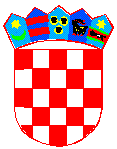 REPUBLIKA HRVATSKAISTARSKA ŽUPANIJAGRAD POREČ - PARENZO -CITTÀ DI POREČ - PARENZOUpravni odjel za opću upravu Odsjek za javnu nabavuKLASA:        406-09/22-04/208URBROJ:     2163-6-22/23-22-4Poreč-Parenzo, 15. prosinca 2022.godineKLASA:        406-09/22-04/208URBROJ:     2163-6-22/23-22-4Poreč-Parenzo, 15. prosinca 2022.godineMjesecBroj radnih danaRedovni radni satiSiječanj22176Veljača20160Ožujak23184Travanj202219160176152Srpanj21168Kolovoz22176Rujan21168Listopad 22176Studeni21168Prosinac19152UKUPNO2522016